ПриложениеФорма отчета о проведении «Недели химии в школе»Программа проведения “Недели химиив МБОУ СОШ №27 с углубленным изучением отдельных предметов”Девиз  Недели Химии: “ Человек страшится только того, чего не знает, знанием   побеждается всякий  страх   ”I.План проведения мероприятий.1)Открытие недели;2)Путешествие в страну “ Химическийэлементарий”.  Экскурсия в кабинет химии, просмотр презентации “Химия вокруг нас”. Занимательные опыты для учащихся в 6-8 классов;3)Урок- конференция    по  теме “Великие химики” для 9-10 классов;4)Урок презентация “Нижнекамск город химической промышленности” для 11 классов;5)”Стать миллионером может эрудит”, интеллектуальная игра для 9-10 классов;6)Встреча с преподавателями и студентами  ИГМА, для 10-11 классов;7)”Ярмарка знаний” урок игра для8- 9 классов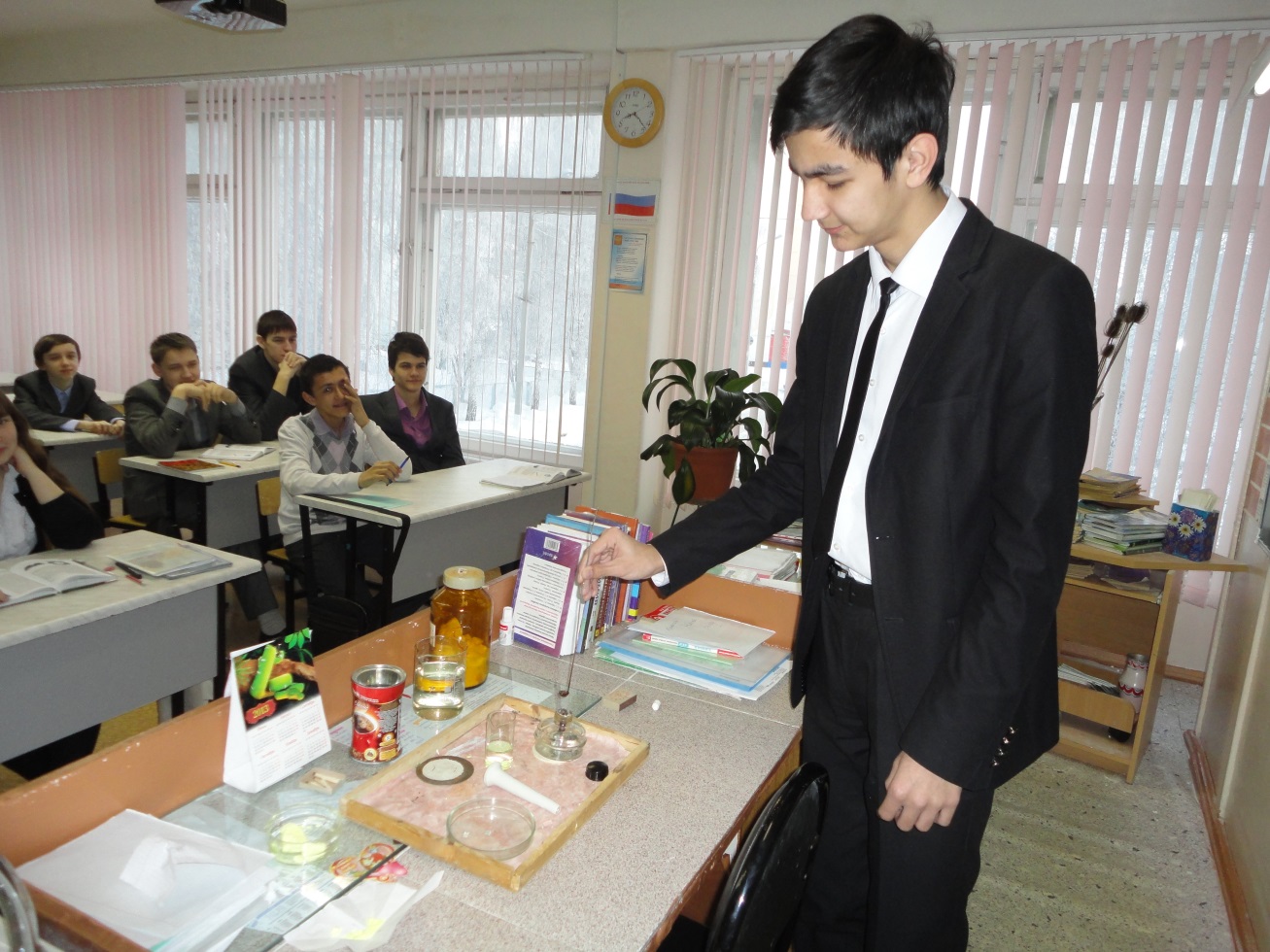 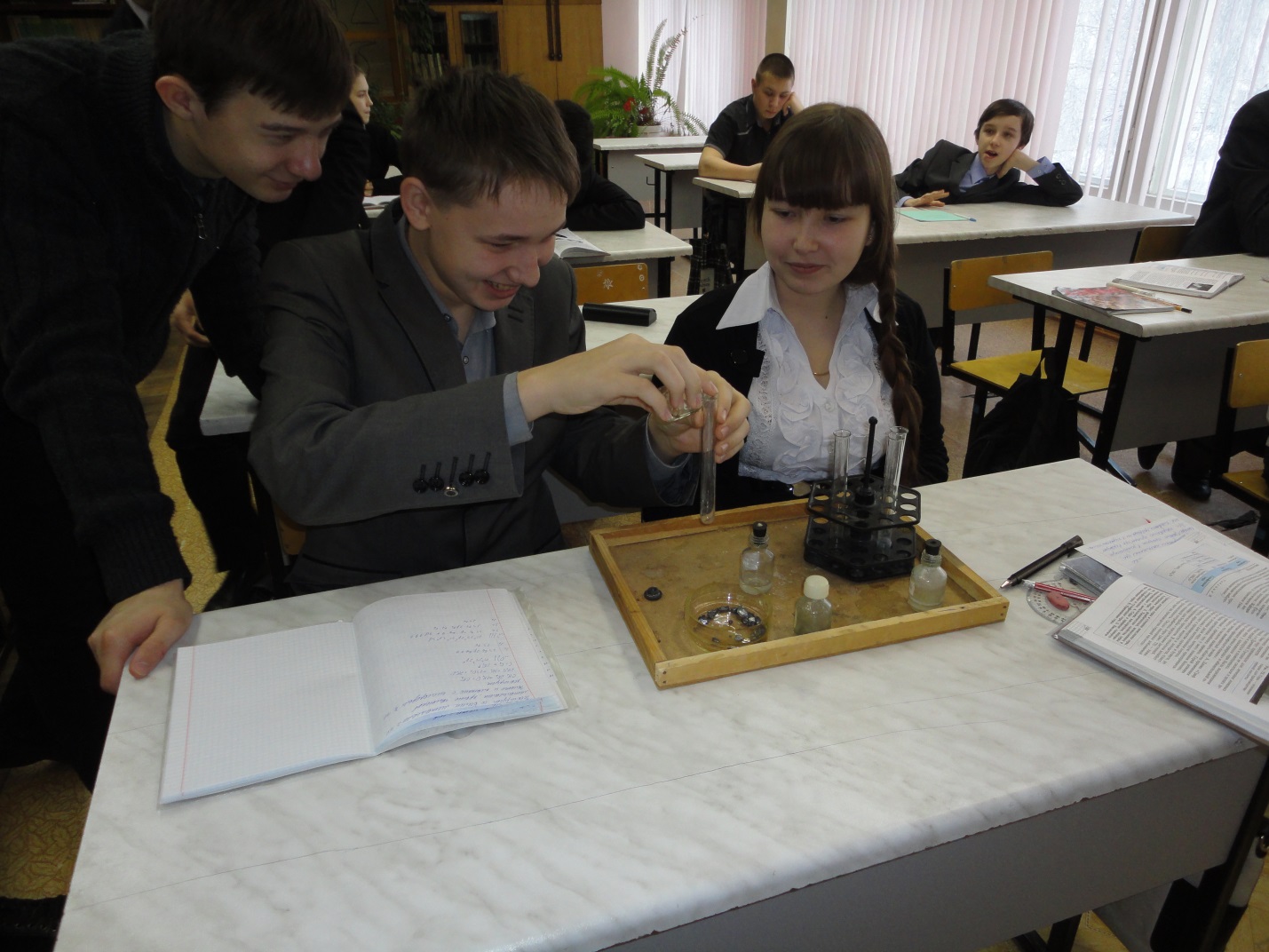 II .Оценка эффективности проведения “Неделя химии в школе”.Цель  недели  химии – повысить   интерес  школьников к изучению  данного предмета, вызвать  у них  положительные эмоции,  подвести к самостоятельным выводам   и обобщениям, обогатить  кругозор  и интеллект учащихся дополнительными   знаниями.  Период  подготовки начался за 2 недели.  Учащиеся   готовили презентации, стенды, газеты, изучали   дополнительную информацию.   Все мероприятия,  проведенные в  течение недели, показали интерес  учащихся  к предмету  химия.  Ребята  с желанием   участвовали во всех  мероприятиях, посвященных   химии.  Дети  среднего школьного возраста  с удовольствием   посмотрели  презентацию    « Химия  вокруг нас» , они   много нового, и интересного узнали  о свойствах и пользе воды.  Ученики старших классов подготовили презентации по теме «Великие химики». Но больше всего школьникам понравилось участвовать в интеллектуальной игре   «Стать миллионером может эрудит»  , где  они смогли показать свою эрудицию, память, логическое мышление, продемонстрировать опыты и наглядно показать использование химических веществ в быту.           Учитель для достижения цели использовала игровые приемы, как на развитие памяти, воображения, логическое мышление, так и развлекательные. Все мероприятия прошли живо и интересно, учитывая, возрастные психологические особенности детей и имели большое воспитательное значениеIII. Предложения по улучшению  организации  и проведения мероприятийДля повышения интереса учащихся  к предмету и для выбора профессии необходимо организовать экскурсии на предприятия нашего города. Приглашать ведущих специалистов ,работающих, на химических предприятиях нашей республики.Вывод: Мероприятия в рамках недели химии, углубили интерес к предмету. Ребята творчески подошли к презентациям, к конкурсам. Учащиеся школы показали высокую степень активности и заинтересованности к предметуСроки проведения с 3 февраля   по 8 февраля. Количество учащихся  принявших участие  140  человек№Наименование образовательного учрежденияФ.И.О. директора, адрес, конт.телефон, эл.адресСроки проведения «Недели химии в школе»Кол-во уч-ся, принявших участие в мероприятиях «Недели»1МБОУ «Средняя общеобразовательная школа № 27 с углубленным изучением отдельных предметов» НМР РТЯрцева Лидия Васильевна, РТ, г.Нижнекамск, ул.Менделева, 37а, 8(8555) 41-04-23, school27n-kamsk@mail.ru03.02.2014 – 08.02.2014140 уч-ся